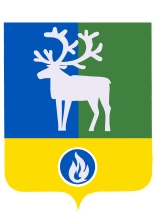 БЕЛОЯРСКИЙ РАЙОНХАНТЫ-МАНСИЙСКИЙ АВТОНОМНЫЙ ОКРУГ – ЮГРААДМИНИСТРАЦИЯ  БЕЛОЯРСКОГО РАЙОНА24 ноября 2023 годаОбъявление о проведении отбора получателей субсидии на предоставление субсидии в 2024 годуАдминистрация Белоярского района информирует о проведении отбора получателей субсидии.Отбор юридических лиц для предоставления Субсидии осуществляется посредством запроса предложений (далее – отбор) исходя из их соответствия критериям отбора, очередности поступления предложений.Сроки проведения отбора: с 27 ноября 2023 года по 18 декабря 2023 годаНаименование субсидии: субсидия на возмещение недополученных доходов организациям, осуществляющим реализацию электрической энергии населению и приравненных категориям потребителей в зоне децентрализованного электроснабжения Белоярского района по социально ориентированным тарифам. Нормативно правовой акт: «Порядок предоставления органами местного самоуправления субсидии на возмещение недополученных доходов организациям, осуществляющим реализацию электрической энергии населению и приравненным к ним категориям потребителей в зоне децентрализованного электроснабжения Ханты-Мансийского автономного округа - Югры по социально ориентированным тарифам» утвержденный постановлением Правительства Ханты-Мансийского автономного округа – Югры от 30.12.2021 № 635-п «О мерах по реализации государственной программе Ханты-Мансийского автономного округа – Югры «Жилищно-коммунальный комплекс и городская среда» (далее – Порядок»).Контактная информация:Категория отбора получателей субсидии:Организация (юридическое лицо), являющаяся гарантирующим поставщиком, энергоснабжающей и (или) энергосбытовой организацией, осуществляющей реализацию электрической энергии населению в зоне децентрализованного электроснабжения Белоярского района по социально ориентированным тарифам (далее – организация, юридическое лицо).Результат предоставления субсидии: реализация с 1 января по 31 декабря (включительно) 2024 года электрической энергии населению в зоне децентрализованного электроснабжения Белоярского района по социально ориентированным тарифам (руб./кВт*ч), установленным РСТ Югры в объеме, определенном заключенным договором. Требования к участникам отбора получателей субсидии:Организация должна соответствовать по состоянию не ранее чем на 1 число месяца, предшествующего месяцу, в котором проводится отбор, следующим требованиям:является гарантирующим поставщиком, энергоснабжающей и (или) энергосбытовой организацией, осуществляющей реализацию электрической энергии населению в зоне децентрализованного электроснабжения Белоярского района по социально ориентированным тарифам;не имеет неисполненной обязанности по уплате налогов, сборов, страховых взносов, пеней, штрафов, процентов, подлежащих уплате в соответствии с законодательством Российской Федерации о налогах и сборах;не имеет просроченную задолженность по возврату в бюджет Белоярского района субсидий, бюджетных инвестиций, предоставленных в том числе в соответствии с иными правовыми актами, и иную просроченную задолженность перед бюджетом Белоярского района;не является иностранным юридическим лицом, в том числе местом регистрации которого является государство или территория, включенные в утверждаемый Министерством финансов Российской Федерации перечень государств и территорий, используемых для промежуточного (офшорного) владения активами в Российской Федерации (далее - офшорные компании), а также российским юридическим лицом, в уставном (складочном) капитале которого доля прямого или косвенного (через третьих лиц) участия офшорных компаний в совокупности превышает 25 процентов (если иное не предусмотрено законодательством Российской Федерации). При расчете доли участия офшорных компаний в капитале российского юридического лица не учитывается прямое и (или) косвенное участие офшорных компаний в капитале публичных акционерных обществ (в том числе со статусом международной компании), акции которых обращаются на организованных торгах в Российской Федерации, а также косвенное участие таких офшорных компаний в капитале других российских юридических лиц, реализованное через участие в капитале указанных публичных акционерных обществне является получателем средств из бюджета Белоярского района, на цели в соответствии с Порядком на основании иных нормативных правовых актов или муниципальных правовых актов;не находится в процессе реорганизации (за исключением реорганизации в форме присоединения к нему другого юридического лица), ликвидации, в отношении нее не введена процедура банкротства, деятельность не приостановлена в порядке, предусмотренном законодательством Российской Федерации.Порядок подачи предложений участниками отбора и требований, предъявляемых к форме и содержанию предложений, подаваемых участниками отбора:Для участия в отборе организация представляет в администрацию Белоярского района предложение (далее – предложение), включающее:письменное заявление;копию учредительных документов;информационную карту по форме в соответствии с таблицей 3, установленной Порядком;расчет плановой суммы субсидии организации в разбивке по кварталам по населенным пунктам Белоярского района;документы, подтверждающие наличие договорных отношений на поставку электрической энергии населению в децентрализованной зоне электроснабжения Белоярского района: реестры потребителей по заключенным договорам и публичным договорам с указанием фамилии, имени, отчества, адреса, реквизитов договора (по публичным договорам - копии платежного документа на последнюю дату), номера прибора учета, величины потребления электрической энергии и мощности на отчетный период, в разрезе по населенным пунктам, с разбивкой по ставкам и дифференциацией по зонам суток;согласие на осуществление органом местного самоуправления и органом муниципального финансового контроля проверок соблюдения организацией условий, целей и порядка предоставления субсидии;согласие на публикацию (размещение) в информационно-телекоммуникационной сети Интернет информации об участнике отбора, о подаваемом им предложении, иной информации о нем, связанной с отбором.Юридические лица вправе представить по собственной инициативе выписку из Единого государственного реестра юридических лиц, справку налогового органа об исполнении налогоплательщиком обязанности по уплате налогов, сборов, пеней, штрафов, процентов, подлежащих уплате в соответствии с законодательством Российской Федерации о налогах и сборах, а также сведения, содержащиеся в реестре дисквалифицированных лиц, по состоянию не ранее чем на 1 число месяца, предшествующего месяцу, в котором планируется проведение отбора.Предложения представляются в администрацию Белоярского района с сопроводительным письмом на адрес электронной почты администрации Белоярского района или на бумажном носителе либо почтовым отправлением по официальному адресу администрации Белоярского района.Порядок отзыва предложений участников отбора, порядка возврата предложений участников отбора, определяющего в том числе основания для возврата предложений участников отбора, порядка внесения изменений в предложения участников отбора:Юридическое лицо вправе отозвать предложение до утверждения результатов отбора путем направления в администрацию Белоярского района обращения об отзыве предложения.Юридическое лицо вправе внести изменения в предложение до даты окончания приема предложений путем направления в администрацию Белоярского района обращения о внесении изменений в предложение. Обращение о внесении изменений в предложение и приложенные к нему документы приобщаются к предложению и являются его неотъемлемой частью.При поступлении изменений в ранее поданное предложение оно считается вновь поданным. Уполномоченный орган регистрирует его в срок, не превышающий 1 рабочий день с даты поступления предложения и направляет юридическому лицу письменное уведомление о его регистрации.Правила рассмотрения и оценки предложений  участников отбора:В срок, не превышающий 1 рабочий день с даты поступления предложения, уполномоченный орган регистрирует его и направляет юридическому лицу письменное уведомление о его регистрации.Комиссия в срок не более 3 рабочих дней со дня окончания приема предложений рассматривает их и юридических лиц на предмет соответствия требованиям, установленным пунктами 1.5, 2.3, 2.4, 2.6 Порядка. Организация, соответствующие требованиям, установленным пунктами 1.5, 2.3 Порядка, представившее предложение, соответствующее требованиям пунктов 2.4, 2.6 Порядка, является прошедшим отбор.Основаниями для отклонения предложения на стадии рассмотрения и отказа в предоставлении Субсидии являются:а) несоответствие представленных организацией документов указанным в Порядке требованиям, непредставление (представление не в полном объеме) документов, указанных в 2.4 Порядка, а также представление документов, не поддающихся прочтению;б) несоответствие организации критериям, установленным 2.3 Порядка;в) отсутствие лимитов бюджетных обязательств, предусмотренных для предоставления субсидии в бюджете Белоярского района.По результатам рассмотрения предложений комиссия принимает решение о соответствии (несоответствии) организаций и предложений требованиям Порядка, о чем составляется протокол.Протокол подписывают председатель, секретарь и члены комиссии не позднее 2 рабочих дней с даты рассмотрения всех зарегистрированных предложений.Порядок предоставления участникам отбора разъяснений положений объявления о проведении отбора, даты начала и окончания срока такого предоставления:Участник отбора предложений не позднее, чем за 3 рабочих дней до окончания срока подачи заявок вправе обратиться в адрес администрации Белоярского района за разъяснениями положений объявления о проведении отбора. Администрация Белоярского района в течение 2 рабочих дней с момента поступления запроса в письменном виде о разъяснении положений объявления о проведении отбора предоставляет участнику отбора указанные разъяснения с использованием почтовой и (или) электронной связи.Срок, в течение которого победитель отбора должен подписать договор о предоставлении субсидии (в случае предоставления субсидий на финансовое обеспечение затрат в связи с производством (реализацией) товаров, выполнением работ, оказанием услуг, а также в случае, если правовым актом, регулирующим предоставление субсидий на возмещение недополученных доходов и (или) возмещение затрат в связи с производством (реализацией) товаров, выполнением работ, оказанием услуг, предусмотрено заключение соглашения):По результатам рассмотрения документов для заключения договора администрация Белоярского района в срок не позднее 15 рабочих дней со дня принятия решения заключает с организацией договор о предоставлении субсидии на текущий финансовый год сроком: с 1 января по 31 декабря, а в случае принятия решения об отказе в заключении договора направляет соответствующее уведомление организации.Условия признания победителя (победителей) отбора уклонившимся от заключения соглашения:Получатель субсидии, не подписавший Соглашение в течении 15 рабочих дней со дня принятия решения считается уклонившимся от заключения соглашения.Дата размещения результатов отбора на официальном сайте уполномоченного органа в информационно-телекоммуникационной сети «Интернет»:Протокол комиссии по рассмотрению предложений и отбору юридических лиц размещается на официальном сайте Белоярского района в течение 2 рабочих дней после его подписания. Дата и время начала подачи предложений на участие  в отборе27 ноября 2023 г.9:00 ч. (по местному времени)Дата и время окончания подачи предложений  на участие в отборе08 декабря 2023 г.18:00 ч. (по местному времени)Наименование администрация Белоярского района, в лице управления жилищно-коммунального хозяйства администрации Белоярского районаМесто нахождение и почтовый адрес628162, г.Белоярский, ул.Центральная, д.9Адрес электронной почтыIvanovIV@admbel.ruТелефоны8(34670) 62-110Контактное лицоИванов Иван ВячеславовичОфициальный сайтhttp://www.admbel.ru/